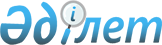 О внесении изменений в решение Талдыкорганского городского маслихата от 8 января 2021 года № 474 "О бюджетах сельских округов города Талдыкорган на 2021-2023 годы"Решение Талдыкорганского городского маслихата Алматинской области от 8 июня 2021 года № 50. Зарегистрирован в Министерстве юстиции Республики Казахстан 16 июня 2021 года № 23041
      Талдыкорганский городской маслихат РЕШИЛ:
      1. Внести в решение Талдыкорганского городского маслихата "О бюджетах сельских округов города Талдыкорган на 2021-2023 годы" от 8 января 2021 года № 474 (зарегистрировано в Реестре государственной регистрации нормативных правовых актов под № 5878) следующие изменения:
      пункты 1, 2 указанного решения изложить в новой редакции:
      "1. Утвердить бюджет Еркинского сельского округа на 2021-2023 годы согласно приложениям 1, 2 и 3 к настоящему решению соответственно, в том числе на 2021 год в следующих объемах:
      1) доходы 196 590 тысяч тенге, в том числе:
      налоговые поступления 48 235 тысяч тенге;
      поступления трансфертов 148 355 тысяч тенге;
      2) затраты 211 348 тысяч тенге;
      3) чистое бюджетное кредитование 0 тенге, в том числе:
      бюджетные кредиты 0 тенге;
      погашение бюджетных кредитов 0 тенге;
      4) сальдо по операциям с финансовыми активами 0 тенге;
      приобретение финансовых активов 0 тенге;
      поступления от продажи финансовых активов государства 0 тенге;
      5) дефицит (профицит) бюджета (-) 14 758 тысяч тенге;
      6) финансирование дефицита (использование профицита) бюджета 14 758 тысяч тенге;
      поступление займов 0 тенге;
      погашение займов 0 тенге;
      используемые остатки бюджетных средств 14 758 тысяч тенге.
      2. Утвердить бюджет Отенайского сельского округа на 2021-2023 годы согласно приложениям 4, 5, и 6 к настоящему решению соответственно, в том числе на 2021 год в следующих объемах:
      1) доходы 199 401 тысяча тенге, в том числе:
      налоговые поступления 60 168 тысяч тенге;
      поступления трансфертов 139 233 тысячи тенге;
      2) затраты 233 627 тысяч тенге;
      3) чистое бюджетное кредитование 0 тенге, в том числе:
      бюджетные кредиты 0 тенге;
      погашение бюджетных кредитов 0 тенге;
      4) сальдо по операциям с финансовыми активами 0 тенге;
      приобретение финансовых активов 0 тенге;
      поступления от продажи финансовых активов государства 0 тенге;
      5) дефицит (профицит) бюджета (-)34 226 тысяч тенге;
      6) финансирование дефицита (использование профицита) бюджета 34 226 тысяч тенге;
      поступление займов 0 тенге;
      погашение займов 0 тенге;
      используемые остатки бюджетных средств 34 226 тысяч тенге.".
      2. Приложения 1, 4 к указанному решению изложить в новой редакции согласно приложениям 1, 2 к настоящему решению.
      3. Настоящее решение вводится в действие с 1 января 2021 года. Бюджет Еркинского сельского округа на 2021 год Бюджет Отенайского сельского округа на 2021 год
					© 2012. РГП на ПХВ «Институт законодательства и правовой информации Республики Казахстан» Министерства юстиции Республики Казахстан
				
      Председатель сессии Талдыкорганского

      городского маслихата

Н. Бигайланов

      Секретарь Талдыкорганского

      городского маслихата

Т. Ахажан
Приложение 1 к решению маслихата от 8 июня 2021 года № 50Приложение 1 к решению маслихата от "8" января 2021 года № 474
Категория
Категория
Категория
Категория
Класс
Класс
Наименование
Сумма
Подкласс
Подкласс
(тысяч тенге)
I. Доходы
196 590
1
Налоговые поступления
48 235
4
Налоги на собственность
48 235
1
Налог на имущество
3 912
3
Земельный налог
3 089
4
Налог на транспортные средства
41 234
4
Поступление трансфертов
148 355
2
Трансферты из вышестоящих органов государственного управления
148 355
3
Трансферты из районного (города областного значения) бюджета
148 355
Функциональная группа
Функциональная группа
Функциональная группа
Функциональная группа
Функциональная группа
Сумма (тысяч тенге)
Функциональная подгруппа
Функциональная подгруппа
Функциональная подгруппа
Функциональная подгруппа
Сумма (тысяч тенге)
Администратор бюджетных программ
Администратор бюджетных программ
Администратор бюджетных программ
Сумма (тысяч тенге)
Программа
Программа
Сумма (тысяч тенге)
Наименование
Сумма (тысяч тенге)
II. Затраты
211 348
01
Государственные услуги общего характера
49 111
1
Представительные, исполнительные и другие органы, выполняющие общие функции государственного управления
49 111
124
Аппарат акима города районного значения, села, поселка, сельского округа
49 111
001
Услуги по обеспечению деятельности акима города районного значения, села, поселка, сельского округа
48 711
022
Капитальные расходы государственного органа
400
07
Жилищно - коммунальное хозяйство
135 512
3
Благоустройство населенных пунктов
135 512
124
Аппарат акима города районного значения, села, поселка, сельского округа
135 512
008
Освещение улиц населенных пунктов
92 637
009
Обеспечение санитарии населенных пунктов
4 950
011
Благоустройство и озеленение населенных пунктов
37 925
12
Транспорт и коммуникации
14 148
1
Автомобильный транспорт
14 148
124
Аппарат акима города районного значения, села, поселка, сельского округа
14 148
013
Обеспечение функционирования автомобильных дорог в городах районного значения, селах, поселках, сельских округах
14 148
13
Прочие
12 018
9
Прочие
12 018
124
Аппарат акима города районного значения, села, поселка, сельского округа
12 018
040
Реализация мероприятий для решения вопросов обустройства населенных пунктов в реализацию мер по содействию экономическому развитию регионов в рамках Государственной программы развития регионов до 2025 года
12 018
15
Трансферты
559
1
Трансферты
559
124
Аппарат акима города районного значения, села, поселка, сельского округа
559
048
Возврат неиспользованных (недоиспользованных) целевых трансфертов
3
051
Целевые текущие трансферты из нижестоящего бюджета на компенсацию потерь вышестоящего бюджета в связи с изменением законодательства
556
Функциональная группа
Функциональная группа
Функциональная группа
Функциональная группа
Функциональная группа
Функциональная подгруппа
Функциональная подгруппа
Функциональная подгруппа
Функциональная подгруппа
Администратор бюджетных программ
Администратор бюджетных программ
Администратор бюджетных программ
Сумма
Программа
Программа
(тысяч тенге)
Наименование
III. Чистое бюджетное кредитование
0
Бюджетные кредиты 
0
Категория
Категория
Категория
Класс
Класс
Сумма
Подкласс
Подкласс
(тысяч тенге)
Наименование
Погашение бюджетных кредитов
0
5
Погашение бюджетных кредитов
0
1
Погашение бюджетных кредитов
0
1
Погашение бюджетных кредитов, выданных из государственного бюджета
0
Функциональная группа
Функциональная группа
Функциональная группа
Функциональная группа
Функциональная группа
Функциональная подгруппа
Функциональная подгруппа
Функциональная подгруппа
Функциональная подгруппа
Администратор бюджетных программ
Администратор бюджетных программ
Администратор бюджетных программ
Сумма
Программа
Программа
(тысяч тенге)
Наименование
IV. Сальдо по операциям с финансовыми активами
0
Приобретение финансовых активов
0
Категория
Категория
Категория
Класс
Класс
Сумма
Подкласс
Подкласс
(тысяч тенге)
Наименование
V. Дефицит (профицит) бюджета
-14 758
VI. Финансирование дефицита (использование профицита) бюджета
14 758
8
Используемые остатки бюджетных средств
14 758
1
Остатки бюджетных средств
14 758
1
Свободные остатки бюджетных средств
14 758
Функциональная группа
Функциональная группа
Функциональная группа
Функциональная группа
Функциональная группа
Функциональная подгруппа
Функциональная подгруппа
Функциональная подгруппа
Функциональная подгруппа
Администратор бюджетных программ
Администратор бюджетных программ
Администратор бюджетных программ
Сумма
Программа
Программа
(тысяч тенге)
 Наименование
16
Погашение займов
0
1
Погашение займов
0Приложение 2 к решению маслихата от 8 июня 2021 года № 50Приложение 4 к решению маслихата от "8" января 2021 года № 474
Категория
Категория
Категория
Категория
Класс
Класс
Наименование
Сумма
Подкласс
Подкласс
(тысяч тенге)
I. Доходы
199 401
1
Налоговые поступления
60 168
4
Налоги на собственность
60 168
1
Налог на имущество
9 000
3
Земельный налог
1 200
4
Налог на транспортные средства
49 968
4
Поступление трансфертов
139 233
2
Трансферты из вышестоящих органов государственного управления
139 233
3
Трансферты из районного (города областного значения) бюджета
139 233
Функциональная группа
Функциональная группа
Функциональная группа
Функциональная группа
Функциональная группа
Сумма (тысяч тенге)
Функциональная подгруппа
Функциональная подгруппа
Функциональная подгруппа
Функциональная подгруппа
Сумма (тысяч тенге)
Администратор бюджетных программ
Администратор бюджетных программ
Администратор бюджетных программ
Сумма (тысяч тенге)
Программа
Программа
Сумма (тысяч тенге)
Наименование
Сумма (тысяч тенге)
II. Затраты
233 627
01
Государственные услуги общего характера
47 029
1
Представительные, исполнительные и другие органы, выполняющие общие функции государственного управления
47 029
124
Аппарат акима города районного значения, села, поселка, сельского округа
47 029
001
Услуги по обеспечению деятельности акима города районного значения, села, поселка, сельского округа
46 129
022
Капитальные расходы государственного органа
900
07
Жилищно - коммунальное хозяйство
126 492
3
Благоустройство населенных пунктов
126 492
124
Аппарат акима города районного значения, села, поселка, сельского округа
126 492
008
Освещение улиц населенных пунктов
74 462
009
Обеспечение санитарии населенных пунктов
2 596
011
Благоустройство и озеленение населенных пунктов
49 434
08
Культура, спорт, туризм и информационное пространство
1 000
2
Спорт
1 000
124
Аппарат акима города районного значения, села, поселка, сельского округа
1 000
028
Проведение физкультурно-оздоровительных и спортивных мероприятий на местном уровне
1 000
12
Транспорт и коммуникации
47 300
1
Автомобильный транспорт
47 300
124
Аппарат акима города районного значения, села, поселка, сельского округа
47 300
013
Обеспечение функционирования автомобильных дорог в городах районного значения, селах, поселках, сельских округах
10 559
045
Капитальный и средний ремонт автомобильных дорог в городах районного значения, селах, поселках, сельских округах
36 741
13
Прочие
11 250
9
Прочие
11 250
124
Аппарат акима города районного значения, села, поселка, сельского округа
11 250
040
Реализация мероприятий для решения вопросов обустройства населенных пунктов в реализацию мер по содействию экономическому развитию регионов в рамках Государственной программы развития регионов до 2025 года
11 250
15
Трансферты
556
1
Трансферты
556
124
Аппарат акима города районного значения, села, поселка, сельского округа
556
051
Целевые текущие трансферты из нижестоящего бюджета на компенсацию потерь вышестоящего бюджета в связи с изменением законодательства
556
Функциональная группа
Функциональная группа
Функциональная группа
Функциональная группа
Функциональная группа
Функциональная подгруппа
Функциональная подгруппа
Функциональная подгруппа
Функциональная подгруппа
Администратор бюджетных программ
Администратор бюджетных программ
Администратор бюджетных программ
Сумма
Программа
Программа
(тысяч тенге)
Наименование
III. Чистое бюджетное кредитование
0
Бюджетные кредиты 
0
Категория
Категория
Категория
Класс
Класс
Сумма
Подкласс
Подкласс
(тысяч тенге)
Наименование
Погашение бюджетных кредитов
0
5
Погашение бюджетных кредитов
0
1
Погашение бюджетных кредитов
0
1
Погашение бюджетных кредитов, выданных из государственного бюджета
0
Функциональная группа
Функциональная группа
Функциональная группа
Функциональная группа
Функциональная группа
Функциональная подгруппа
Функциональная подгруппа
Функциональная подгруппа
Функциональная подгруппа
Администратор бюджетных программ
Администратор бюджетных программ
Администратор бюджетных программ
Сумма
Программа
Программа
(тысяч тенге)
Наименование
IV. Сальдо по операциям с финансовыми активами
0
Приобретение финансовых активов
0
Категория
Категория
Категория
Класс
Класс
Сумма
Подкласс
Подкласс
(тысяч тенге)
Наименование
V. Дефицит (профицит) бюджета
-34 226
VI. Финансирование дефицита (использование профицита) бюджета
34 226
8
Используемые остатки бюджетных средств
34 226
1
Остатки бюджетных средств
34 226
1
Свободные остатки бюджетных средств
34 226
Функциональная группа
Функциональная группа
Функциональная группа
Функциональная группа
Функциональная группа
Функциональная подгруппа
Функциональная подгруппа
Функциональная подгруппа
Функциональная подгруппа
Администратор бюджетных программ
Администратор бюджетных программ
Администратор бюджетных программ
Сумма
Программа
Программа
(тысяч тенге)
 Наименование
16
Погашение займов
0
1
Погашение займов
0